APPLICATION FOR ADMISSON TOTHE DOCTORAL SCHOOL OF LINGUISTICS PPCUI. Personal detailsNAME (as it appears in ID or passport): Last/Family name:…………………………………………….. Forename:……………………Date and place of birth:…………………………………………………………………………Mother’s maiden name: ………………………………………………………………………...Nationality: ……………………………………………………………………………………..Citizenship:……………………………………………………………………………………..Mother tongue: …………………………………………………………………………………ID number: ……………………………………………………………………………………...Bank account: …………………………………………………………………………………...Permanent address: ……………………………………………………………………………..
…………………………………………………………………………………………………..Mailing address: ………………………………………………………………………………..
…………………………………………………………………………………………………..Email: …………………………………………………………………………………………...Telephone: ………………………………………………………………………………………II. Application detailsThe planned title of the dissertation: ………………………..…………………………………
………………………………………………………………………………………………….………………………………………………………………………………………………….………………………………………………………………………………………………….………………………………………………………………………………………………….III. Previous educationUndergraduate institution:………………………………………………………………………Undergraduate degree (BA, BSC etc.): …………………………………………………………Date of graduation: ……………………………………………………………………………...Graduate institution:……………………………………………………………………………..Graduate degree (MA, MSC etc.): ……………………………………………………………...Date of graduation: ……………………………………………………………………………...Graduate institution:……………………………………………………………………………..Graduate degree (MA, MSC etc.): ……………………………………………………………...Date of graduation: ……………………………………………………………………………...IV. Professional/academic activityAcademic results during graduate studies (general average of grades)Other academic activities:………………………………………………………………………………………………….………………………………………………………………………………………………….………………………………………………………………………………………………….………………………………………………………………………………………………….………………………………………………………………………………………………….………………………………………………………………………………………………….Publications:………………………………………………………………………………………………….………………………………………………………………………………………………….………………………………………………………………………………………………….………………………………………………………………………………………………….………………………………………………………………………………………………….………………………………………………………………………………………………….…………………………………………………………………………………………………V. Language skillsDate:									………………………………………………………………							Signature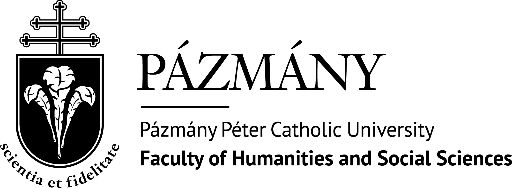 Doctoral School of LinguisticsInstitution ID: FI79633Bertalan Lajos utca 2., 1111 BudapestPostal address: Mikszáth Kálmán tér 1, 1088 BudapestYearFall semesterSpring semesterI.II.IIIV.V.LanguageWriting skillsReading skillsOral skillsLanguage examNumber of certificate